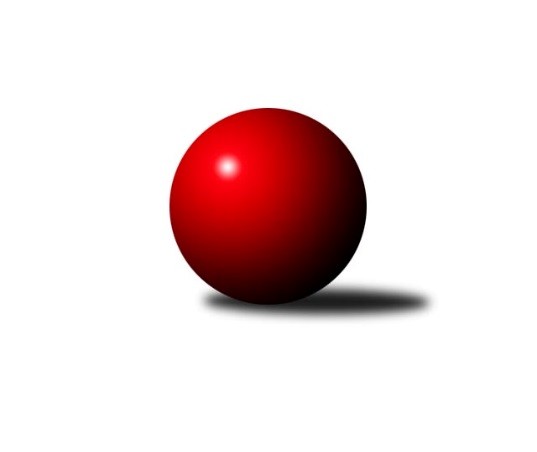 Č.14Ročník 2017/2018	3.2.2018Nejlepšího výkonu v tomto kole: 3330 dosáhlo družstvo: KC Zlín1. KLZ 2017/2018Výsledky 14. kolaSouhrnný přehled výsledků:SK Žižkov Praha	- KK Blansko 	3:5	3213:3224	13.0:11.0	3.2.SKK Jičín	- SKK Rokycany	2:6	3279:3297	13.0:11.0	3.2.TJ Sokol Duchcov	- TJ Spartak Přerov	4:4	3272:3272	13.5:10.5	3.2.SKK  Náchod	- KK Slavia Praha	2:6	3206:3237	12.0:12.0	3.2.TJ Valašské Meziříčí	- KC Zlín	1:7	3260:3330	11.5:12.5	3.2.KK Konstruktiva Praha 	- KK Slovan Rosice	2:6	3141:3295	10.0:14.0	3.2.Tabulka družstev:	1.	KK Slovan Rosice	14	13	1	0	84.0 : 28.0 	207.0 : 129.0 	 3386	27	2.	KK Blansko	14	10	0	4	71.0 : 41.0 	191.5 : 144.5 	 3290	20	3.	KK Slavia Praha	14	9	2	3	70.0 : 42.0 	170.5 : 165.5 	 3269	20	4.	TJ Spartak Přerov	14	7	4	3	65.0 : 47.0 	187.0 : 149.0 	 3256	18	5.	SKK Rokycany	14	8	0	6	57.0 : 55.0 	162.0 : 174.0 	 3236	16	6.	SKK  Náchod	14	6	2	6	59.5 : 52.5 	180.5 : 155.5 	 3273	14	7.	TJ Sokol Duchcov	14	6	2	6	55.0 : 57.0 	174.5 : 161.5 	 3234	14	8.	KC Zlín	14	6	1	7	57.0 : 55.0 	164.5 : 171.5 	 3258	13	9.	KK Konstruktiva Praha	14	5	0	9	48.0 : 64.0 	156.5 : 179.5 	 3207	10	10.	SKK Jičín	14	3	2	9	41.5 : 70.5 	150.0 : 186.0 	 3215	8	11.	TJ Valašské Meziříčí	14	3	0	11	39.0 : 73.0 	149.0 : 187.0 	 3189	6	12.	SK Žižkov Praha	14	0	2	12	25.0 : 87.0 	123.0 : 213.0 	 3061	2Podrobné výsledky kola:	 SK Žižkov Praha	3213	3:5	3224	KK Blansko 	Lucie Řehánková	135 	 126 	 139 	141	541 	 3:1 	 519 	 129	138 	 138	114	Lucie Nevřivová	Hedvika Mizerová	140 	 132 	 138 	126	536 	 1:3 	 570 	 149	142 	 133	146	Michaela Zajacová	Blanka Mizerová	134 	 128 	 155 	137	554 	 3:1 	 560 	 131	153 	 141	135	Zuzana Musilová	Irini Sedláčková	115 	 124 	 140 	122	501 	 1:3 	 518 	 141	130 	 123	124	Lenka Kalová st.	Blanka Mašková	105 	 137 	 131 	144	517 	 2:2 	 540 	 134	128 	 156	122	Markéta Ptáčková	Lenka Bočtická	148 	 143 	 134 	139	564 	 3:1 	 517 	 129	134 	 100	154	Tereza Buďová *1rozhodčí: střídání: *1 od 86. hodu Zdeňka ŠevčíkováNejlepší výkon utkání: 570 - Michaela Zajacová	 SKK Jičín	3279	2:6	3297	SKK Rokycany	Monika Hercíková	135 	 163 	 126 	137	561 	 4:0 	 506 	 131	128 	 125	122	Marta Kořanová	Dana Viková	139 	 147 	 135 	138	559 	 2:2 	 562 	 149	141 	 151	121	Veronika Horková	Helena Šamalová	112 	 117 	 153 	125	507 	 2:2 	 544 	 143	137 	 145	119	Denisa Pytlíková	Marie Říhová	134 	 124 	 145 	142	545 	 2:2 	 544 	 133	132 	 131	148	Michaela Provazníková	Michaela Nožičková	130 	 148 	 131 	149	558 	 1:3 	 578 	 148	136 	 139	155	Terezie Krákorová	Nikola Portyšová	136 	 145 	 123 	145	549 	 2:2 	 563 	 153	128 	 145	137	Daniela Pochylovározhodčí: Nejlepší výkon utkání: 578 - Terezie Krákorová	 TJ Sokol Duchcov	3272	4:4	3272	TJ Spartak Přerov	Nikol Plačková	139 	 151 	 135 	143	568 	 3:1 	 547 	 147	134 	 133	133	Barbora Janyšková	Růžena Svobodová	130 	 129 	 149 	122	530 	 2:2 	 553 	 149	124 	 136	144	Kamila Katzerová	Ivana Březinová	150 	 127 	 151 	115	543 	 2.5:1.5 	 551 	 150	117 	 150	134	Kateřina Fajdeková	Adéla Kolaříková	132 	 146 	 144 	146	568 	 3:1 	 541 	 125	140 	 151	125	Martina Janyšková	Kateřina Ambrová	137 	 138 	 129 	110	514 	 2:2 	 522 	 150	133 	 133	106	Michaela Beňová	Simona Koutníková	137 	 135 	 152 	125	549 	 1:3 	 558 	 142	144 	 137	135	Zuzana Machalovározhodčí: Nejlepšího výkonu v tomto utkání: 568 kuželek dosáhli: Nikol Plačková, Adéla Kolaříková	 SKK  Náchod	3206	2:6	3237	KK Slavia Praha	Šárka Majerová	135 	 143 	 128 	125	531 	 2:2 	 535 	 121	132 	 131	151	Vlasta Kohoutová	Martina Hrdinová	138 	 137 	 138 	146	559 	 1:3 	 567 	 144	138 	 141	144	Olga Hejhalová	Kateřina Kolářová	164 	 134 	 123 	127	548 	 3:1 	 510 	 130	116 	 144	120	Šárka Marková	Denisa Nálevková	116 	 132 	 114 	150	512 	 1:3 	 576 	 146	147 	 150	133	Michaela Kučerová	Aneta Cvejnová	132 	 154 	 123 	120	529 	 3:1 	 513 	 111	146 	 114	142	Vladimíra Šťastná	Renáta Šimůnková	123 	 125 	 139 	140	527 	 2:2 	 536 	 128	141 	 133	134	Helena Gruszkovározhodčí: Nejlepší výkon utkání: 576 - Michaela Kučerová	 TJ Valašské Meziříčí	3260	1:7	3330	KC Zlín	Kristýna Štreichová	146 	 138 	 136 	133	553 	 1.5:2.5 	 554 	 126	158 	 136	134	Martina Ančincová	Pavla Čípová	123 	 120 	 138 	130	511 	 1:3 	 569 	 141	132 	 135	161	Dita Trochtová	Jana Navláčilová	155 	 151 	 137 	133	576 	 3:1 	 570 	 152	139 	 132	147	Hana Stehlíková	Klára Tobolová	131 	 155 	 132 	122	540 	 2:2 	 550 	 136	141 	 128	145	Bohdana Jankových	Ivana Marančáková	128 	 132 	 155 	117	532 	 2:2 	 537 	 132	129 	 135	141	Martina Zimáková	Markéta Jandíková	127 	 138 	 127 	156	548 	 2:2 	 550 	 134	148 	 125	143	Kristýna Zimákovározhodčí: Nejlepší výkon utkání: 576 - Jana Navláčilová	 KK Konstruktiva Praha 	3141	2:6	3295	KK Slovan Rosice	Martina Starecki	125 	 125 	 128 	122	500 	 1:3 	 557 	 143	142 	 125	147	Naděžda Dobešová	Petra Najmanová	138 	 140 	 143 	146	567 	 4:0 	 507 	 133	116 	 127	131	Nikola Tatoušková *1	Tereza Chlumská	127 	 128 	 124 	134	513 	 0:4 	 589 	 148	145 	 146	150	Natálie Topičová	Jana Čiháková	142 	 123 	 147 	146	558 	 2.5:1.5 	 553 	 135	150 	 122	146	Lucie Vaverková	Marie Chlumská	139 	 112 	 127 	123	501 	 1:3 	 552 	 118	141 	 141	152	Alena Kantnerová	Hana Kovářová *2	125 	 120 	 121 	136	502 	 1.5:2.5 	 537 	 144	120 	 142	131	Andrea Axmanovározhodčí: střídání: *1 od 69. hodu Magda Winterová, *2 od 41. hodu Edita KoblížkováNejlepší výkon utkání: 589 - Natálie TopičováPořadí jednotlivců:	jméno hráče	družstvo	celkem	plné	dorážka	chyby	poměr kuž.	Maximum	1.	Natálie Topičová 	KK Slovan Rosice	590.54	382.7	207.8	1.4	8/8	(651)	2.	Lucie Vaverková 	KK Slovan Rosice	583.71	382.9	200.8	1.2	8/8	(615)	3.	Olga Hejhalová 	KK Slavia Praha	577.19	376.9	200.3	1.7	8/8	(617)	4.	Naděžda Dobešová 	KK Slovan Rosice	575.26	379.3	196.0	1.6	7/8	(609)	5.	Martina Hrdinová 	SKK  Náchod	572.23	370.6	201.6	2.5	7/7	(605)	6.	Zuzana Musilová 	KK Blansko 	569.64	374.9	194.7	1.7	7/7	(598)	7.	Kateřina Fajdeková 	TJ Spartak Přerov	567.71	380.2	187.5	3.3	6/8	(595)	8.	Tereza Buďová 	KK Blansko 	563.55	373.3	190.3	2.1	5/7	(605)	9.	Simona Koutníková 	TJ Sokol Duchcov	562.60	367.2	195.4	2.9	7/8	(593)	10.	Lenka Vávrová 	SKK Jičín	560.00	374.3	185.7	1.8	6/7	(604)	11.	Adéla Kolaříková 	TJ Sokol Duchcov	559.39	366.7	192.7	3.5	7/8	(612)	12.	Alena Kantnerová 	KK Slovan Rosice	557.31	365.1	192.3	3.1	7/8	(584)	13.	Markéta Jandíková 	TJ Valašské Meziříčí	557.00	363.0	194.0	2.3	7/8	(604)	14.	Helena Gruszková 	KK Slavia Praha	556.36	368.0	188.4	3.6	7/8	(574)	15.	Zuzana Machalová 	TJ Spartak Přerov	555.51	370.2	185.3	3.2	7/8	(574)	16.	Kamila Katzerová 	TJ Spartak Přerov	553.61	366.0	187.6	2.9	6/8	(631)	17.	Vladimíra Šťastná 	KK Slavia Praha	553.18	365.6	187.6	2.7	8/8	(600)	18.	Terezie Krákorová 	SKK Rokycany	551.45	375.3	176.2	4.9	8/8	(637)	19.	Nikol Plačková 	TJ Sokol Duchcov	550.37	365.3	185.1	4.2	7/8	(619)	20.	Daniela Pochylová 	SKK Rokycany	549.94	372.7	177.2	5.4	6/8	(576)	21.	Ivana Marančáková 	TJ Valašské Meziříčí	549.27	363.2	186.0	3.1	7/8	(593)	22.	Bohdana Jankových 	KC Zlín	548.52	362.9	185.6	3.6	7/7	(567)	23.	Veronika Horková 	SKK Rokycany	547.81	364.5	183.3	3.5	8/8	(590)	24.	Nina Brožková 	SKK  Náchod	547.60	374.9	172.7	6.0	5/7	(588)	25.	Denisa Pytlíková 	SKK Rokycany	547.28	362.0	185.3	3.7	8/8	(597)	26.	Monika Pavelková 	TJ Spartak Přerov	546.92	367.0	179.9	3.8	6/8	(572)	27.	Marie Říhová 	SKK Jičín	546.89	369.7	177.2	6.1	5/7	(583)	28.	Martina Ančincová 	KC Zlín	546.77	366.5	180.2	3.8	7/7	(571)	29.	Martina Zimáková 	KC Zlín	546.67	373.8	172.8	4.4	6/7	(572)	30.	Martina Starecki 	KK Konstruktiva Praha 	546.01	369.6	176.4	4.5	7/7	(586)	31.	Aneta Cvejnová 	SKK  Náchod	545.90	362.1	183.8	2.8	6/7	(588)	32.	Kristýna Zimáková 	KC Zlín	544.48	371.9	172.5	5.4	7/7	(581)	33.	Šárka Majerová 	SKK  Náchod	543.98	362.0	182.0	3.5	7/7	(585)	34.	Markéta Ptáčková 	KK Blansko 	543.15	371.9	171.3	5.3	6/7	(586)	35.	Michaela Zajacová 	KK Blansko 	542.93	363.8	179.1	4.0	7/7	(592)	36.	Dita Trochtová 	KC Zlín	540.54	364.0	176.5	6.4	6/7	(569)	37.	Zdeňka Ševčíková 	KK Blansko 	540.31	363.7	176.6	4.9	7/7	(599)	38.	Barbora Janyšková 	TJ Spartak Přerov	540.04	362.1	177.9	4.4	8/8	(611)	39.	Lucie Nevřivová 	KK Blansko 	539.84	363.8	176.1	4.2	7/7	(578)	40.	Petra Najmanová 	KK Konstruktiva Praha 	539.13	363.1	176.0	3.4	5/7	(603)	41.	Renáta Šimůnková 	SKK  Náchod	539.11	359.6	179.5	3.6	6/7	(582)	42.	Andrea Axmanová 	KK Slovan Rosice	538.97	359.7	179.3	3.6	8/8	(569)	43.	Vlasta Kohoutová 	KK Slavia Praha	538.57	363.5	175.0	4.2	8/8	(565)	44.	Hana Stehlíková 	KC Zlín	536.57	360.6	176.0	4.2	7/7	(570)	45.	Kateřina Kolářová 	SKK  Náchod	535.43	361.9	173.6	6.4	7/7	(564)	46.	Marie Chlumská 	KK Konstruktiva Praha 	534.81	359.2	175.6	5.7	7/7	(575)	47.	Marie Kolářová 	SKK Jičín	533.90	356.6	177.3	7.2	7/7	(555)	48.	Dana Uhříková 	TJ Valašské Meziříčí	533.71	361.9	171.9	5.1	7/8	(569)	49.	Dana Viková 	SKK Jičín	533.38	364.6	168.8	5.6	7/7	(559)	50.	Eva Kopřivová 	KK Konstruktiva Praha 	533.04	362.5	170.5	5.7	7/7	(573)	51.	Ivana Březinová 	TJ Sokol Duchcov	531.77	354.1	177.7	4.5	7/8	(566)	52.	Blanka Mizerová 	SK Žižkov Praha	531.77	360.1	171.6	3.6	5/7	(565)	53.	Pavla Čípová 	TJ Valašské Meziříčí	528.19	356.1	172.1	7.7	7/8	(586)	54.	Martina Janyšková 	TJ Spartak Přerov	526.79	363.7	163.1	5.6	8/8	(587)	55.	Lucie Řehánková 	SK Žižkov Praha	525.40	357.4	168.0	5.8	6/7	(578)	56.	Barbora Ambrová 	TJ Sokol Duchcov	524.75	358.6	166.1	7.8	7/8	(565)	57.	Ivana Kaanová 	KK Slavia Praha	522.24	362.5	159.7	5.9	7/8	(548)	58.	Šárka Marková 	KK Slavia Praha	522.18	360.8	161.4	7.4	7/8	(576)	59.	Monika Hercíková 	SKK Jičín	521.60	349.4	172.2	5.8	6/7	(587)	60.	Tereza Chlumská 	KK Konstruktiva Praha 	520.40	360.3	160.1	8.7	5/7	(550)	61.	Kristýna Štreichová 	TJ Valašské Meziříčí	520.02	354.2	165.8	5.2	6/8	(631)	62.	Lenka Bočtická 	SK Žižkov Praha	519.80	356.5	163.3	7.0	5/7	(568)	63.	Jana Navláčilová 	TJ Valašské Meziříčí	519.21	350.5	168.7	7.0	7/8	(580)	64.	Anna Sailerová 	SK Žižkov Praha	517.80	357.9	159.9	7.0	5/7	(549)	65.	Blanka Mašková 	SK Žižkov Praha	516.19	355.1	161.1	7.6	6/7	(572)	66.	Kateřina Katzová 	SK Žižkov Praha	495.75	340.9	154.9	10.5	6/7	(556)	67.	Irini Sedláčková 	SK Žižkov Praha	493.67	350.5	143.2	12.6	5/7	(520)		Nikola Tatoušková 	KK Slovan Rosice	571.75	372.1	199.7	1.3	4/8	(604)		Petra Abelová 	SKK Jičín	569.50	364.5	205.0	3.0	2/7	(606)		Linda Lidman 	SKK Rokycany	569.33	378.3	191.0	1.7	3/8	(585)		Lenka Nová 	KK Konstruktiva Praha 	559.00	352.5	206.5	4.0	2/7	(585)		Dana Adamů 	SKK  Náchod	556.75	365.5	191.3	5.1	4/7	(585)		Michaela Nožičková 	SKK Jičín	552.50	366.5	186.0	4.0	2/7	(558)		Soňa Daňková 	KK Blansko 	551.00	379.0	172.0	7.0	1/7	(551)		Iva Rosendorfová 	KK Slovan Rosice	548.33	369.9	178.4	4.8	4/8	(582)		Jana Čiháková 	KK Konstruktiva Praha 	545.00	364.1	180.9	4.1	3/7	(561)		Edita Koblížková 	KK Konstruktiva Praha 	543.38	361.0	182.4	6.3	4/7	(571)		Klára Tobolová 	TJ Valašské Meziříčí	541.67	371.1	170.6	5.4	3/8	(563)		Nikola Portyšová 	SKK Jičín	541.58	359.8	181.8	3.0	4/7	(572)		Lenka Kalová  st.	KK Blansko 	536.17	364.3	171.8	4.8	3/7	(563)		Lenka Chalupová 	TJ Sokol Duchcov	535.75	365.3	170.5	6.1	4/8	(566)		Aneta Kubešová 	TJ Spartak Přerov	534.67	355.3	179.3	4.9	5/8	(553)		Michaela Kučerová 	KK Slavia Praha	532.96	353.9	179.0	4.3	4/8	(576)		Růžena Svobodová 	TJ Sokol Duchcov	532.95	367.4	165.6	10.0	4/8	(560)		Lenka Findejsová 	SKK Rokycany	532.63	359.8	172.9	5.6	5/8	(583)		Magda Winterová 	KK Slovan Rosice	532.33	358.7	173.7	4.0	3/8	(538)		Šárka Palková 	KK Blansko 	531.50	350.0	181.5	5.0	2/7	(565)		Alena Šedivá 	SKK Jičín	530.38	361.6	168.8	6.2	4/7	(572)		Ilona Bezdíčková 	SKK  Náchod	530.00	372.0	158.0	6.0	1/7	(530)		Andrea Poláková 	TJ Valašské Meziříčí	529.00	361.0	168.0	7.3	2/8	(553)		Michaela Matlachová 	KC Zlín	526.00	364.0	162.0	8.0	1/7	(526)		Michaela Provazníková 	SKK Rokycany	521.90	354.3	167.6	6.5	3/8	(562)		Michaela Beňová 	TJ Spartak Přerov	520.33	355.3	165.0	8.7	3/8	(568)		Helena Šamalová 	SKK Jičín	518.15	353.6	164.6	7.4	4/7	(544)		Kateřina Ambrová 	TJ Sokol Duchcov	516.96	351.5	165.5	9.8	4/8	(528)		Anna Štraufová 	KK Slovan Rosice	516.50	367.0	149.5	11.0	1/8	(519)		Zuzana Petříčková 	KC Zlín	515.75	354.0	161.8	6.5	4/7	(535)		Denisa Nálevková 	SKK  Náchod	512.00	349.0	163.0	12.0	1/7	(512)		Hana Kovářová 	KK Konstruktiva Praha 	508.83	347.7	161.2	8.6	4/7	(537)		Hedvika Mizerová 	SK Žižkov Praha	502.50	353.5	149.0	9.6	4/7	(538)		Marta Kořanová 	SKK Rokycany	501.25	357.3	144.0	7.3	4/8	(512)		Kristýna Bulfánová 	TJ Valašské Meziříčí	499.00	353.0	146.0	8.0	1/8	(499)		Ludmila Fořtová 	KK Slavia Praha	496.50	339.0	157.5	6.5	1/8	(502)		Marie Olejníková 	TJ Valašské Meziříčí	485.00	345.0	140.0	12.0	1/8	(485)		Kateřina Kotoučová 	KK Konstruktiva Praha 	459.00	336.0	123.0	12.0	1/7	(459)Sportovně technické informace:Starty náhradníků:registrační číslo	jméno a příjmení 	datum startu 	družstvo	číslo startu20969	Hana Stehlíková	03.02.2018	KC Zlín	3x1044	Renata Šimůnková	03.02.2018	SKK  Náchod	3x20030	Nikola Portyšová	03.02.2018	SKK Jičín	3x22631	Michaela Beňová	03.02.2018	TJ Spartak Přerov	1x22797	Denisa Nálevková	03.02.2018	SKK  Náchod	1x12739	Kateřina Kolářová	03.02.2018	SKK  Náchod	3x21947	Klára Tobolová	03.02.2018	TJ Valašské Meziříčí	3x8966	Jaroslav Sanák	03.02.2018	KK Slavia Praha	2x
Hráči dopsaní na soupisku:registrační číslo	jméno a příjmení 	datum startu 	družstvo	Program dalšího kola:15. kolo10.2.2018	so	9:30	SKK Rokycany - TJ Sokol Duchcov	10.2.2018	so	10:00	KK Blansko  - KK Slovan Rosice	10.2.2018	so	11:00	SKK  Náchod - KK Konstruktiva Praha 	10.2.2018	so	11:30	KC Zlín - SKK Jičín	10.2.2018	so	13:30	TJ Spartak Přerov - SK Žižkov Praha	10.2.2018	so	14:00	KK Slavia Praha - TJ Valašské Meziříčí	Nejlepší šestka kola - absolutněNejlepší šestka kola - absolutněNejlepší šestka kola - absolutněNejlepší šestka kola - absolutněNejlepší šestka kola - dle průměru kuželenNejlepší šestka kola - dle průměru kuželenNejlepší šestka kola - dle průměru kuželenNejlepší šestka kola - dle průměru kuželenNejlepší šestka kola - dle průměru kuželenPočetJménoNázev týmuVýkonPočetJménoNázev týmuPrůměr (%)Výkon8xNatálie TopičováRosice5897xNatálie TopičováRosice111.435895xTerezie KrákorováRokycany5784xNikol PlačkováDuchcov 107.445681xMichaela KučerováSlavia5762xAdéla KolaříkováDuchcov 107.445681xJana NavláčilováVal. Meziříčí5763xPetra NajmanováKonstruktiva 107.275672xMichaela ZajacováBlansko5701xMichaela KučerováSlavia106.965761xHana StehlíkováZlín5702xMichaela ZajacováBlansko106.14570